Bu form öğrenci tarafından bilgisayar ortamında 3 kopya olarak doldurulacaktır.STAJ YAPILAN YERİNÖĞRENCİNİN NÜFUS KAYIT BİLGİLERİÖNEMLİ NOT: 1-İş kazası geçiren öğrencilerin aynı gün kuruma (dekanlığa) bilgi verme zorunluluğu bulunmaktadır.2-Öğrencinin bu formu, zorunlu staja başlamadan, bölümünün belirleyeceği tarihe kadar bağlı bulunduğu staj komisyonuna teslim etmesi zorunludur. Bu  form 2 asıl kopya olarak (fotokopi değil) hazırlanır.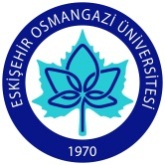 T.C. Osmangazi ÜniversitesiMühendislik Mimarlık Fakültesi DekanlığıStaj Başvuru FormuÖĞRENCİNİN ADRES KAYIT BİLGİLERİ ÖĞRENCİNİN ADRES KAYIT BİLGİLERİ T.C.Kimlik No.Adı-SoyadıÖğrenci No/SınıfBulvarCaddeSokakMahalle/SemtDış Kapıİç KapıİliİlçeKöyPosta KoduEv TelefonuCep Telefonue-posta :AdıAdresiÜretim/Hizmet AlanıTelefon NoFaks No.e-posta :Web AdresiStaja Başlama TarihiBitiş TarihiSüresi (gün)SoyadıNüfusa Kayıtlı Olduğu İlNüfusa Kayıtlı Olduğu İlAdıİlçeİlçeBaba AdıMahalle- KöyMahalle- KöyAna AdıCilt NoCilt NoDoğum YeriAile Sıra NoAile Sıra NoDoğum TarihiSıra NoSıra NoT.C.Kimlik NoVerildiği Nüfus DairesiVerildiği Nüfus DairesiN.Cüzdan Seri NoVeriliş NedeniVeriliş NedeniSağlık güvencesi Var Anne Baba ÜzerindenAnne Baba ÜzerindenKendisi GSSKendisi GSSÖĞRENCİ ONAYI ÖĞRENCİ ONAYI STAJ KOMİSYONU ONAYISTAJ KOMİSYONU ONAYIBÖLÜM ONAYIBÖLÜM ONAYIBelge üzerindeki bilgilerin doğru olduğunu bildirir, staj yapacağımı taahhüt ettiğim adı geçen firma ile ilgili staj evraklarının hazırlanmasını saygılarımla arz ederimTarih:Belge üzerindeki bilgilerin doğru olduğunu bildirir, staj yapacağımı taahhüt ettiğim adı geçen firma ile ilgili staj evraklarının hazırlanmasını saygılarımla arz ederimTarih:Yukarıda kimlik bilgileri verilen öğrencinin belirtilen işyerinde ve sürede zorunlu stajının bir kısmını yapması uygun görülmüştür.Tarih:Yukarıda kimlik bilgileri verilen öğrencinin belirtilen işyerinde ve sürede zorunlu stajının bir kısmını yapması uygun görülmüştür.Tarih:Yukarıda kimlik bilgileri verilen, belirtilen tarihlerde ve işyerinde zorunlu stajının bir kısmını yapması uygun görülen öğrenciye ilişkin sigorta işlemleri, 5510 sayılı yasaya göre, Üniversitemiz tarafından yapılmak üzere sıraya alınmıştır.  Tarih:Yukarıda kimlik bilgileri verilen, belirtilen tarihlerde ve işyerinde zorunlu stajının bir kısmını yapması uygun görülen öğrenciye ilişkin sigorta işlemleri, 5510 sayılı yasaya göre, Üniversitemiz tarafından yapılmak üzere sıraya alınmıştır.  Tarih:EK:STAJ YERİ İŞ GÜVENLİĞİ TAAHHÜTNAMESİ